Mentoring Action Plan Worksheet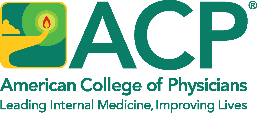 Creating a Mentoring Action Plan helps mentors and mentees work together to create a framework for their mentoring relationship. Step 1: Define the goal the mentee hopes to achieve by the completion of the mentoring relationship. Ensure the goal is SMART.Step 2: Identify strategic actions that help the mentee reach their goal.Step 3: For each strategic action:Determine mentee’s action steps.Determine mentor’s action steps.Identify potential obstacles and challenges.Identify resources needed.Set a timeline for completion.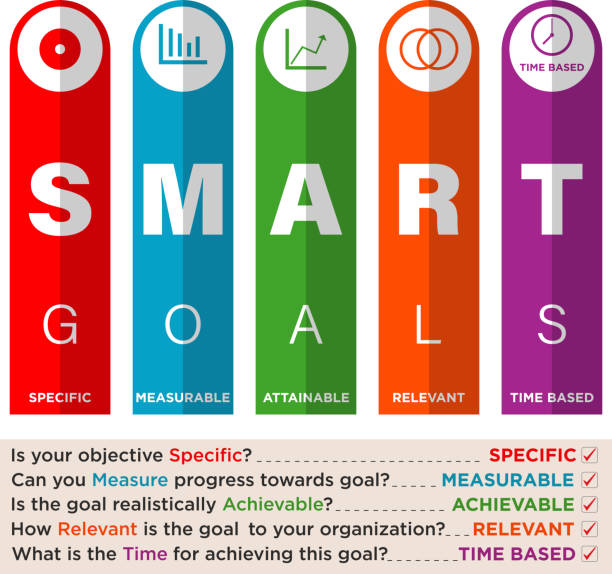 GoalStrategic Action 1Mentee Action StepsMentor Action StepsPotential Challenges/ObstaclesResources NeededProjected Date of CompletionSuccess MeasuresNotesStrategic Action 2Mentee Action StepsMentor Action StepsPotential Challenges/ObstaclesResources NeededProjected Date of CompletionSuccess MeasuresNotesStrategic Action 3Mentee Action StepsMentor Action StepsPotential Challenges/ObstaclesResources NeededProjected Date of CompletionSuccess MeasuresNotesStrategic Action 4Mentee Action StepsMentor Action StepsPotential Challenges/ObstaclesResources NeededProjected Date of CompletionSuccess MeasuresNotesStrategic Action 5Mentee Action StepsMentor Action StepsPotential Challenges/ObstaclesResources NeededProjected Date of CompletionSuccess MeasuresNotes